       27.09.2022 на базе Кореличского ГСПЛ с 10.00 до 14.00 в рамках проекта «Кореличи - здоровый поселок» и в период проведения декады здоровья ко Дню пожилого человека медицинские работники совместно с центром социального обслуживания населения, Кореличским ЦГЭ и районной организацией Красного Креста  приняли участие в акции «Третьему возрасту- активное долголетие», где медики предложили пожилым людям свои услуги по измерению артериального давления, сахара крови, уровня кислорода в крови, советы по ЗОЖ и тренинг по проверке  концентрации внимания, малые носители информации по принципам ЗОЖ и сохранению и укреплению здоровья в том числе и сердца.  Сотрудники районного ЦГЭ провели консультирование по вопросам вакцинопрофилактики от коронавирусной инфекции и гриппа. Распространили МНИ по вопросам вакцинации и принципам ЗОЖ.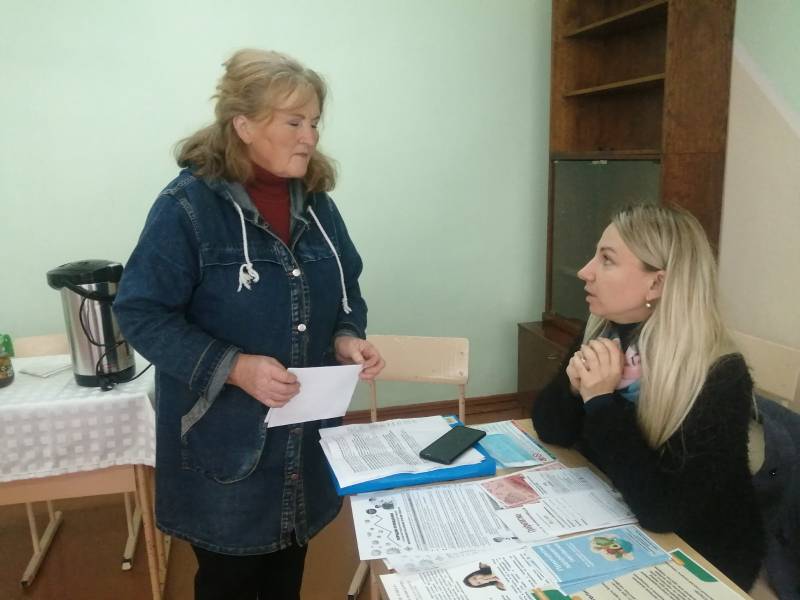 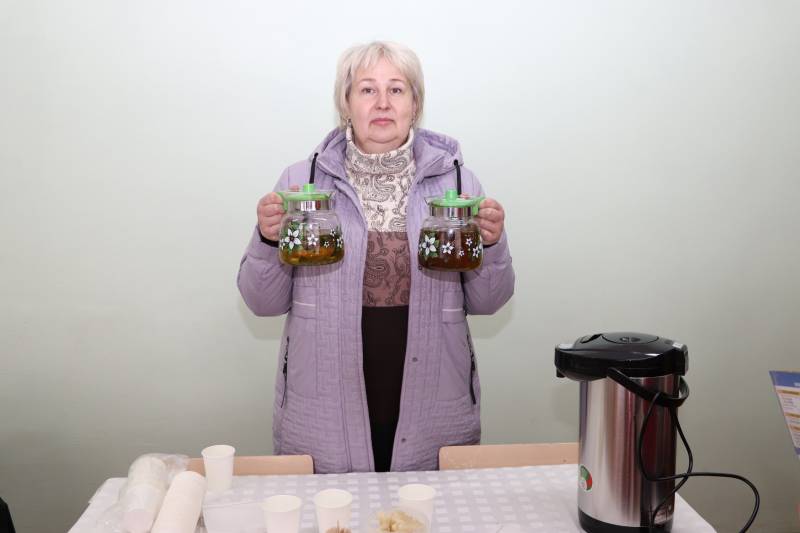 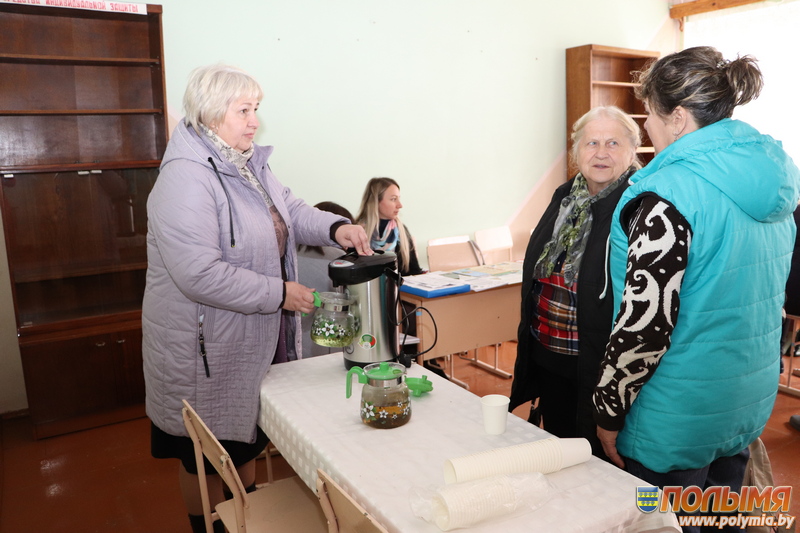 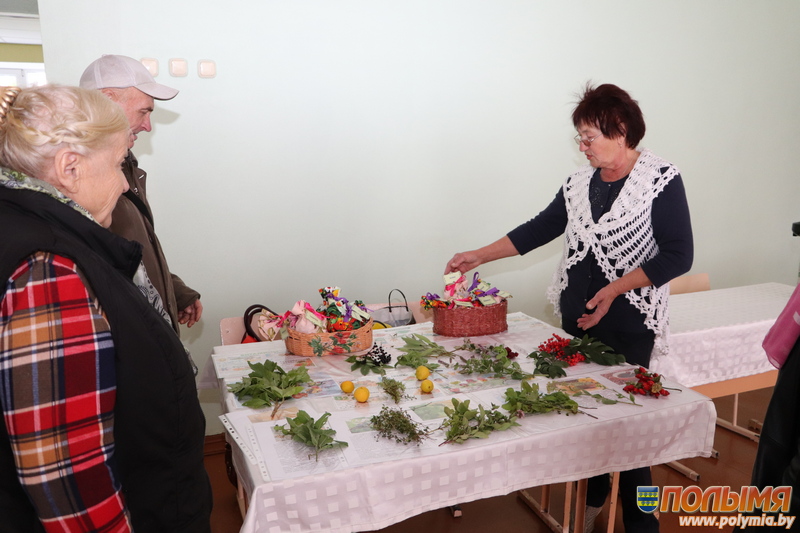 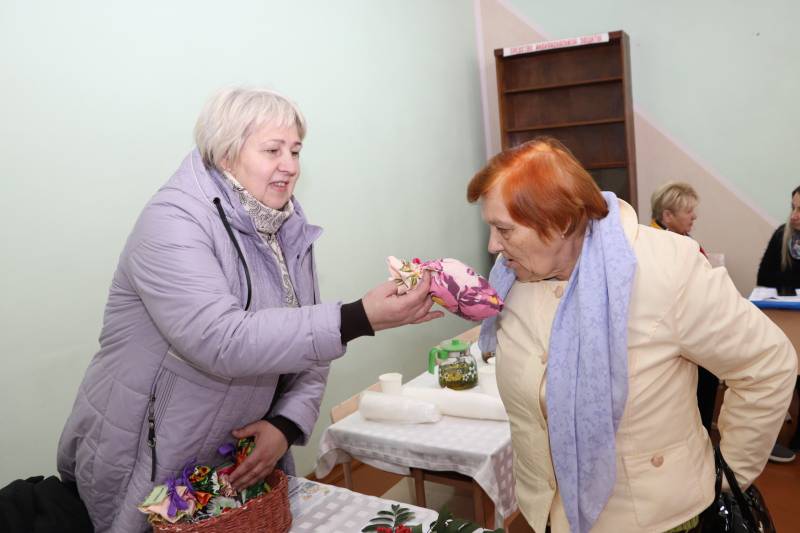 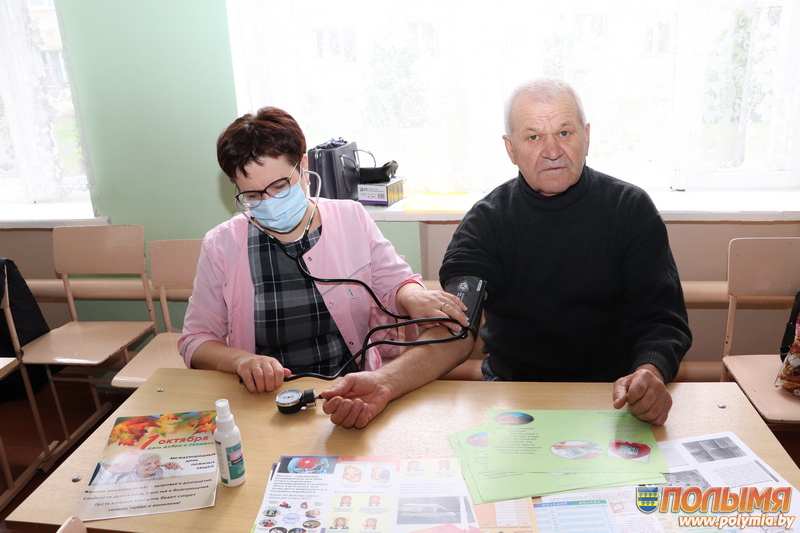 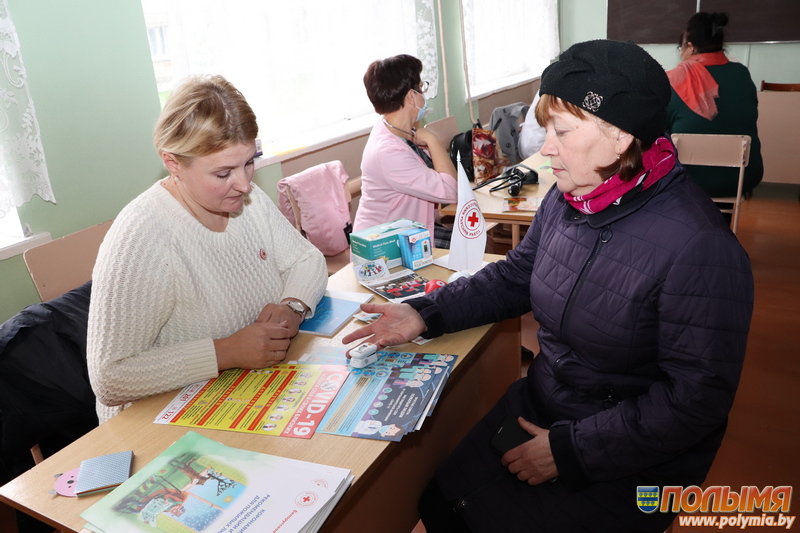 